TELECOM ENGINEER Career Objectives	To perform challenging jobs in the area of telecommunication (telecom) and to work devotedly in a dynamic And innovative environment, and to utilize my knowledge & strength to expand my exposure while serving in One of the best organizations to establish long term with it. An ambitious problem solver with passion of computer network, who would like to join a team of like minded network experts in a competitive environment, which is conductive to learning, creativity and hard working to challenging tasks, leads to the growth and development of organization.Work experience                            Mobilink (network (pvt)Ltd)                                 (July 2015 – December2015)                             Designation:                                                                                    internee engineer                              Major responsibilitiesWorked as a capacity of “BSS & transmission/power”In operation region Peshawar in main Mobil ink office.                                     PTCL PAKISTAN                                                                          (MAY-2015_ AUGUST-2015)                                            Designation:                                                                                  Internee engineer                                           Major responsibilitiesTo work on NGN core network in operational maintenance control.Soft switches including VOICE, DSL/HSI and IP TV.Troubleshooting of different MSG, MSAG of ZTE on different exchangesDatabase managing and troubleshooting of MSAGS. Knowledge of Core layer, access layer, control layer and application layer of NGNKnowledge of EWSD, DSLAM and DLU’s of alcatel. Academic QualificationAdditional courses	MCSA 2012 (Microsoft Certified IT Professional) MCID :12798976CCNAWireless networking.MS-Word, MS-Power Point.Network Skills & Operation and power side Configuration, maintenance and trouble shooting of LAN, WAN/ Wireless.Configuration and installation of AD, DNS and VPN in MS Server 2008Installation and configuration of tmg ISA Server 2010VM ware installation and maintaining of different operating system.Configuring and Managing Cisco Routers and SwitchesIP Addressing , Sub netting and Routing Protocols ( RIP ,EIGRP ,OSPF ,CDP )Design and implement Analogue and IP phones also PBX and Call Manager Express. Installation and configuration of IPV6 and their Routing Protocols (RIPNG, EIGRPv3, OSPF v3). Complete knowledge and experienced of GSM and DCS network.Background experienced in RF, Microwave and BSS.Data base accessing, managing and updating.Final Year ProjectDesign and implementation of MIMO signal detection technique using MATLAB.Linguistic Skills Can read and write English, Farsi (Persian) Urdu and Pashto.Personal InformationD.O.B                                              08-March-1990  	 Marital Status        	         SingleNationality                	         PakistaniReligion                  	         IslamFirst Name of Application CV No : 1655754Whatsapp Mobile: +971504753686 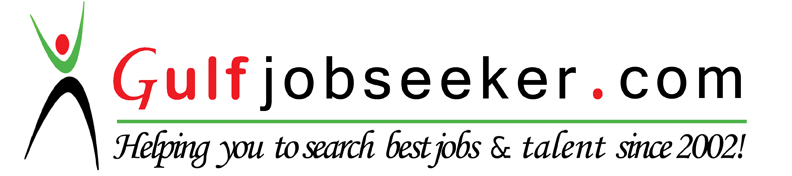 Serial#Degree NameInstituteSession1.       BS-TelecomSarhad University of Science & Information Tecnology KPK-Pakistan.     20152.  Fsc-Pre EngineeringQurtaba college Hayatabad Peshawar      20093.SSC( Science)Islamia collegiate school Peshawar      2007